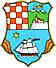 UPUTE ZA PRIJAVITELJENAJAVNI POZIV PODUZETNICIMA ZA DODJELU POTPORA MALE VRIJEDNOSTI IZ „PROGRAMA PROVEDBE MJERA RURALNOG RAZVOJA PRIMORSKO-GORANSKE ŽUPANIJE ZA RAZDOBLJE 2017. –2020“ ZA RAZVOJ MALOG GOSPODARSTVA U 2018. GODINI(u daljnjem tekstu: Javni poziv )MJERA 3.1.2. PRIPREMA DOKUMENTACIJE ZA PRIJAVU INVESTICIJSKOG ULAGANJA NA EU NATJEČAJE ZA SUFINANCIRANJE ULAGANJA ( u daljnjem tekstu: Mjera)CILJEVI I PRIORITETI Provedbom mjere 3.1.2. Priprema dokumentacije u svrhu prijave investicijskog ulaganja na EU natječaj za sufinanciranje ulaganja kroz proračunsku aktivnost „Priprema i kandidiranje projekata“ ostvaruju se  ciljevi i prioriteti proračunskog programa Razvoj malog i srednjeg poduzetništva iz strateških dokumenta. PRIHVATLJIVI PRIJAVITELJIPrihvatljivi prijavitelji na Javni poziv  mogu biti poduzetnici registrirani u Republici Hrvatskoj odnosno mikro i mali subjekti malog gospodarstva sukladno važećem Zakonu o poticanju razvoja malog gospodarstva ("Narodne novine" broj 29/02, 63/07, 53/12, 56/13 i 121/16)  i to: d.o.o., j.d.o.o., obrti koji su u cijelosti u privatnom vlasništvu čije je sjedište na području Primorsko-goranske županije  (u daljnjem tekstu: Poduzetnici ).Poduzetnici iz svih sektora djelatnosti gospodarstva prema  Nacionalnoj klasifikaciji djelatnosti 2007. (NKD 2007.) osim za:poljoprivredne djelatnosti  (izuzev šumarstvo) - odjeljak 01, 03, 10djelatnosti kockanja i klađenja, - odjeljak 92financijskom djelatnosti i djelatnosti osiguranja - odjeljak 64, 65, 66 te djelatnosti poslovanja nekretninama  - odjeljak 68.Poduzetnici koji pripremaju investicijsko ulaganja na ruralnom području Primorsko-goranske županije - Ruralno područje Županije, prema definiciji iz Programa ruralnog razvoja Republike Hrvatske za razdoblje 2014.-2020. obuhvaća cijelo područje Županije osim Grada Rijeke. PRIHVATLJIVE AKTIVNOSTI Prihvatljive aktivnosti/troškovi za realizaciju potpore odnose se na troškove izrade pripreme dokumentacije u svrhu prijave investicijskog ulaganja na EU natječaj za sufinanciranje ulaganja.NAJVIŠA VISINA NOVČANOG IZNOSA  POTPORE  PO KORISNIKUKorisnik može za prijavljene troškove u okviru jedne prijave ostvariti:80% prihvatljivih troškova, ali ne više od 20.000,00 kn za korisnike s koji planiraju investicijsko ulaganje provoditi na području Gorskog kotara50% prihvatljivih troškova, ali ne više od 20.000,00 kn za ostale korisnike Korisnik može podnijeti samo jednu prijavu za sufinanciranje po ovoj Mjeri.Iznos potpore Primorsko-goranske županije predstavlja državnu potporu male vrijednosti  sukladno Uredbi koja se primjenjuje na dodjelu potpora male vrijednosti od 1. siječnja 2014. do 31. prosinca 2020. (Uredba Komisije br. 1407/2013, od 18. prosinca 2013., o primjeni članaka 107. i 108. UFEU-a na de minimis potpore (SL EU, L352, od 24.12.2013.).Primorsko-goranska županija će sufinancirati prihvatljive troškove pripreme dokumentacije u svrhu prijave investicijskog ulaganja na EU natječaj za sufinanciranje ulaganja u gore navedenim postocima odnosno iznosima korisnicima koji će biti odabrani nakon završetka Javnog poziva. TRAJANJE MJERE I LOKACIJA PROVEDBEMjera se provodi do iskorištenja sredstava predviđenih u Proračunu Primorsko-goranske županije za 2018.  ili do 1.prosinca 2018.Lokacija provedbe mjere je na ruralnom području Primorsko-goranske županije.PRIHVATLJIVI I NEPRIHVATLJIVI TROŠKOVIPrihvatljivi su troškovi savjetodavnih usluga za: izradu poslovnog plana, investicijske studije, studije izvodljivosti i ostale dokumentacije potrebne za prijavu na natječaj te naknada za inženjere i arhitekte pri izradi projektno-tehničke dokumentacije u svrhu ishođenja dozvole za građenje, potrebni kod pripreme dokumentacije u svrhu prijave investicijskog ulaganja na EU natječaj  iz PRR-a RH 2014.-2020. ili  od ostalih Operativnih programa s tim da datum računa bude nakon 01.siječnja 2017.Nisu prihvatljivi troškovi za prijave projekta/investicijskog ulaganja za koje je već ostvarena potpora po ovoj mjeri prethodnih godina .Porez na dodanu vrijednost (PDV) nije prihvatljiv trošakNakon odobrenja od strane PGŽ  korisnik je obavezan prijaviti svoj projekt (ulaganje) na neki od Natječaja za sufinanciranje iz PRR-a RH 2014.-2020. ili  od ostalih Operativnih programa te dostaviti dokazS korisnicima čiji zahtjevi budu izabrani sklopiti će se Ugovori o međusobnim pravima i obvezama Korisnika i Županije nakon čega će se izvršiti plaćanje na račun Korisnika.VREMENSKI OKVIR POSTUPKAKorisnici potpora biti će pisanim putem obaviješteni o ostvarenoj potpori male vrijednosti  u roku od 45 dana od dana zaključenja Javnog poziva .Ako  nakon donošenja Odluke o dodjeli potpora preostane financijskih sredstva za provedbu mjera planiranih u proračunu primorsko-goranske županije za 2018. ponovit će se Javni poziv.KRITERIJI ZA VREDNOVANJE I OCJENJIVANJE TE ODABIR PRIJAVAProvjeravati će se formalna ispravnost podnijetih prijava te se neće razmatrati:prijave zaprimljene izvan roka za dostavu prijava,prijave sa nepotpunom dokumentacijom,prijave koje nisu izrađene u skladu s Javnim pozivom i ovom Uputom,         Uvjeti kojima prijavitelji moraju udovoljiti:nepostojanje poreznog duga,trgovačko društvo/obrt registriran za djelatnost sukladno točki II. ove Uputetrgovačko društvo/obrt nije u blokadi,  prijave trgovačkih društava nad kojima je otvoren stečajni postupak ili predstečajna nagodba, koji se nalaze u postupku likvidacije te onima koji su obustavili poslovnu djelatnost, neće se razmatrati,Dodatni kriterij odabira Prednost pri odabiru neovisno o broju bodova imat će one prijave uz  koje je priložen dokaz da je već izvršena  prijava projekta/investicijskog na neki od natječaja za sufinanciranje iz PRR-a RH 2014.-2020. Ili  ostalih Operativnih programa.  U slučaju da više prijava  za potporu ima isti broj bodova, prednost u odabiru imat će prijava s ranijim datumom i vremenom podnošenja. IX.   PREGLED I OCJENA PRISTIGLIH PRIJAVAPregled i ocjenjivanje prijava obavlja Povjerenstvo za dodjelu potpora male vrijednosti iz „Programa provedbe mjera ruralnog razvoja Primorsko-goranske županije za razdoblje 2017. – 2020.“ za razvoj malog gospodarstva u 2018. (dalje u tekstu: Povjerenstvo). Povjerenstvo utvrđuje prijedlog odluke o dodjeli potpora za Mjeru po pojedinom poduzetniku i aktivnosti i dostavlja ga Županu Primorsko-goranske županije putem Upravnog odjela za turizam, poduzetništvo i ruralni razvoj. Odluku na prijedlog Povjerenstva donosi Župan Primorsko-goranske županije.Rezultati Javnog poziva biti će objavljeni na Internet stranici Županije u roku od 15 (petnaest) dana od dana donošenja Odluke .Županija ima pravo poništiti Javni poziv.Prijave projekata i dokumentacija ne vraćaju se prijaviteljima.IZVJEŠĆE O PROVEDBI PROJEKTA/AKTIVNOSTINakon završetka ulaganja korisnik je u obvezi dostavit Upravnom odjelu za turizam, poduzetništvo i ruralni razvoj Izvješće o provedbi projekta/aktivnosti prema obrascu u Prilogu 3.Nakon odobrenja od strane PGŽ korisnik je obavezan prijaviti svoj projekt (ulaganje) na neki od Natječaja za sufinanciranje iz PRR-a RH 2014.-2020. ili od ostalih Operativnih programa te dostaviti dokaz .PODNOŠENJE PRIJAVA:Prijave se dostavljaju isključivo na obrascima koji su priloženi ovom Javnom pozivu i s obaveznom dokumentacijom u prilogu, sve u skladu s ovim Javnim pozivom i Uputama za prijavitelje. 	Prijave  se podnose u zatvorenoj omotnici na jedan od sljedećih načina:      	a) poštom na adresu:    PRIMORSKO-GORANSKA ŽUPANIJAUpravni odjel za turizam, poduzetništvo i ruralni razvojSlogin kula 2, 51 000 Rijeka,	 b) osobnom dostavom u pisarnicu Primorsko-goranske županije koja se nalazi na adresi: Slogin kula 2 (prizemno), Rijeka,	u oba slučaja s naznakom na omotnici  „Prijava na Javni poziv poduzetnicima za dodjelu potpora male vrijednosti iz PPMRR PGŽ 2017.-2020 za razvoj malog gospodarstva u 2018. godini s  naznakom Mjera 3.1.2.  - NE OTVARATI  POSEBNI UVJETIPoduzetnici neovisno o registraciji i području poslovanja mogu se prijaviti samo na jedan Javni poziv za mjere ruralnog razvoja koje raspisuje Upravni odjel za turizam, poduzetništvo i ruralni razvoj.Jedan korisnik može se prijaviti samo na jednu mjeru.Isti korisnik i njegova povezana i/ili partnerska poduzeća mogu podnijeti samo jednu prijavu  za potporu što uključuje povezanost s obiteljskim poljoprivrednim gospodarstvom. Prijavitelji koji ne poštuju uvjete Javnog poziva i dostave krive podatke ili lažno prijave ostvarene potpore isključit će se sljedećih 5 godina iz mogućnosti sudjelovanja na natječajima Primorsko-goranske županije.Dodatna obrazloženja i informacije u vezi s predmetom Javnog poziva mogu se dobiti putem telefona na broj: 051/351-260, odnosno putem E-pošte na E-adresu: gospodarstvo@pgz.hrPRILOZI UPUTI ZA PRIJAVITELJE:Prilog 1. Obrazac prijave za Mjeru 3.1.2. s popisom obvezne dokumentacije koju treba predati  uz obrazac  prijave, Prilog 2. Izjava o korištenim potporama male vrijednostiPrilog 3. Obrazac – Izvješće o provedbi projekta/aktivnostiPrilog 4. Obrazac izjave o suglasnostiPrilog 1.  Obrazac prijave za Mjeru 3.1.2.OBRAZAC PRIJAVE ZA MJERU 3.1.2. PRIPREMA DOKUMENTACIJE ZA PRIJAVU INVESTICIJSKOG ULAGANJA NA EU NATJEČAJE ZA SUFINANCIRANJE ULAGANJA Datum prijave : ____________2018 .godineOdgovorna osoba                                                                        M.P.                        (Podnositelj prijave)_________________________(Ime i prezime) (potpis punim imenom i prezimenom)*Dokumentacija iz ovog Poziva dostavlja se u izvorniku, ovjerenoj ili neovjerenoj preslici. (osim točke 3.) Neovjerenom preslikom smatra se i neovjereni ispis elektroničke isprave sa odgovarajućih službenih stranica  (neslužbeni e-izvadak).Prilog 2.  Izjava	IZJAVA  O KORIŠTENIM POTPORAMA MALE VRIJEDNOSTIPotpora male vrijednosti ne smije biti veća od 200.000 EUR tijekom  tri fiskalne godine ( Uredba Komisije (EU) br.1407/2013 od 18 prosinca 2013. o primjeni članaka 107. i 108. Ugovora o funkcioniranju Europske unije na de minimis potpore)________________________________ 	(mjesto i datum izjave)							M.P.																							 	_______________________________Ime i prezime te potpis vlasnikaPrilog 3. Obrazac – Izvješće o provedbi projekta OBRAZAC IZVJEŠĆA  O PROVEDBI PROJEKTA/AKTIVNOSTI Prilozi:Foto dokumentacija o projektu/aktivnostPrilog 4. Obrazac izjave o davanju suglasnosti za korištenje osobnih podatakaOBRAZAC IZJAVE O DAVANJU SUGLASNOSTI ZA KORIŠTENJE OSOBNIH PODATAKA 	Za potrebe prijave na javni poziv poduzetnicima za dodjelu potpora male vrijednosti iz „PROGRAMA PROVEDBE MJERA RURALNOG RAZVOJA PRIMORSKO-GORANSKE ŽUPANIJE ZA RAZDOBLJE 2017. –2020“ ZA RAZVOJ MALOG GOSPODARSTVA U 2018. GODINI  - MJERA 3.1.2. PRIPREMA DOKUMENTACIJE ZA PRIJAVU INVESTICIJSKOG ULAGANJA NA EU NATJEČAJE ZA SUFINANCIRANJE ULAGANJA potvrđujem da sam suglasan da se moji osobni podaci sadržani u prijavi na javni poziv i pripadajućim prilozima obrađuju od strane Primorsko-goranske županije isključivo u svrhu provedbe predmetnoj javnog poziva.	Ova privola je dana dobrovoljno te sam upoznat da je svakom trenutku mogu povući te tražiti prestanak daljnje obrade svojih osobnih podataka. Povlačenje privole ne utječe na zakonitost obrade koja se temeljila na privoli prije nego je povučena.						_________________________________						(potpis davatelja izjave)________________________(mjesto i datum davanja izjave)___________________________________________________________________NAPOMENA: Svaka osoba čiji se osobni podaci u prijavi i privitcima nalaze zasebno ispunjava i potpisuje ovu izjavuTekst ove Izjave usklađen je s odredbama Zakona o provedbi Opće uredbe o zaštiti podataka („Narodne novine“ broj 42/18) te Uredbe (EU) 2016/679 Europskog parlamenta i vijeća o zaštiti pojedinca u vezi s obradom osobnih podataka i o slobodnom kretanju takvih podataka te o stavljanju izvan snage Direktive 95/46 EZ od 27. travnja 2016. godine (Službeni list Europske unije, L119/1).Izrazi koji se koriste u ovoj Izjavi upotrijebljeni su neutralno i odnose se na osobe oba spolaR.br.KRITERIJI ODABIRAKRITERIJI ODABIRABODOVIMAX BODOVI1.Veličina poduzetnikaKorisnik je mikro poduzetnik.10101.Veličina poduzetnikaKorisnik je mali poduzetnik.5102.Starosna dob poduzetnika (odgovorne osobe/upravitelja/direktora, ovisno o pravnom obliku korisnika)Korisnik je mladi poduzetnik, mlađi od 40 godina na dan podnošenja prijave  za potporu.10102.Starosna dob poduzetnika (odgovorne osobe/upravitelja/direktora, ovisno o pravnom obliku korisnika)Korisnik je stariji od 40 godina na dan podnošenja prijave  za potporu0103.Lokacija planiranog investicijskog ulaganjaPlanirano investicijsko ulaganje provodit će se na području Gorskog kotara.10103.Lokacija planiranog investicijskog ulaganjaPlanirano investicijsko ulaganje provodit će se na području otoka PGŽ-a.5103.Lokacija planiranog investicijskog ulaganjaPlanirano investicijsko ulaganje provodit će se na ostalom ruralnom području PGŽ-a.010BROJ BODOVABROJ BODOVABROJ BODOVA30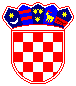 REPUBLIKA HRVATSKAPRIMORSKO-GORANSKA ŽUPANIJAUpravni odjel zaturizam, poduzetništvo i ruralni razvojA) OSNOVNI PODACI O PRIJAVITELJU (PODUZETNIKU )A) OSNOVNI PODACI O PRIJAVITELJU (PODUZETNIKU )A) OSNOVNI PODACI O PRIJAVITELJU (PODUZETNIKU )A) OSNOVNI PODACI O PRIJAVITELJU (PODUZETNIKU )A) OSNOVNI PODACI O PRIJAVITELJU (PODUZETNIKU )A) OSNOVNI PODACI O PRIJAVITELJU (PODUZETNIKU )A) OSNOVNI PODACI O PRIJAVITELJU (PODUZETNIKU )A) OSNOVNI PODACI O PRIJAVITELJU (PODUZETNIKU )A) OSNOVNI PODACI O PRIJAVITELJU (PODUZETNIKU )Naziv (upisati puni naziv i organizacijski oblik prijavitelja)Naziv (upisati puni naziv i organizacijski oblik prijavitelja)Sjedište i adresa (upisati mjesto, ulicu i k.br.)Sjedište i adresa (upisati mjesto, ulicu i k.br.)OIBOIBTelefon/mobitel Telefon/mobitel E-poštaE-poštaWeb-stranicaWeb-stranicaOsoba za kontakt i telefonOsoba za kontakt i telefonPoslovna banka i broj žiro računa- IBAN Poslovna banka i broj žiro računa- IBAN Djelatnost (prema NKD iz 2007) naziv, oznaka Djelatnost (prema NKD iz 2007) naziv, oznaka Kategorija poduzetnika  prema veličini (sukladno važećem Zakonu o poticanju razvoja malog gospodarstva)Kategorija poduzetnika  prema veličini (sukladno važećem Zakonu o poticanju razvoja malog gospodarstva)Mikro Prosječan broj zaposlenih  u prethodnoj godini ( manje od 10) : _____  Iznos aktive:_____________Mikro Prosječan broj zaposlenih  u prethodnoj godini ( manje od 10) : _____  Iznos aktive:_____________Mikro Prosječan broj zaposlenih  u prethodnoj godini ( manje od 10) : _____  Iznos aktive:_____________Mikro Prosječan broj zaposlenih  u prethodnoj godini ( manje od 10) : _____  Iznos aktive:_____________Mikro Prosječan broj zaposlenih  u prethodnoj godini ( manje od 10) : _____  Iznos aktive:_____________Mali Prosječan broj zaposlenih  u prethodnoj godini (manje od 50) : ____ Iznos aktive:____________Mali Prosječan broj zaposlenih  u prethodnoj godini (manje od 50) : ____ Iznos aktive:____________Ostvaren prihod i rashod u prethodnoj godini (prema podacima iz fin. izvješća)Ostvaren prihod i rashod u prethodnoj godini (prema podacima iz fin. izvješća)Lokacija planiranog investicijskog ulaganja (upisati mjesto pod područjem u koje spada ulaganje)Lokacija planiranog investicijskog ulaganja (upisati mjesto pod područjem u koje spada ulaganje)Područje Gorskog kotaraPodručje Gorskog kotaraPodručje otoka PGŽ ______________Područje otoka PGŽ ______________Područje otoka PGŽ ______________Područje otoka PGŽ ______________Ostalo ruralno područje PGŽ_____________Broj zaposlenih na dan prijave Broj zaposlenih na dan prijave Starosna dob prijavitelja- potpisnika ugovora o potpori (odgovorne osobe/ /direktora, ovisno o pravnom obliku korisnika)Starosna dob prijavitelja- potpisnika ugovora o potpori (odgovorne osobe/ /direktora, ovisno o pravnom obliku korisnika)mlađi od 40 godina na dan prijave za potporuX- ____________________dan, mjesec, godina rođenja  mlađi od 40 godina na dan prijave za potporuX- ____________________dan, mjesec, godina rođenja  mlađi od 40 godina na dan prijave za potporuX- ____________________dan, mjesec, godina rođenja  mlađi od 40 godina na dan prijave za potporuX- ____________________dan, mjesec, godina rođenja  mlađi od 40 godina na dan prijave za potporuX- ____________________dan, mjesec, godina rođenja  stariji od 40 godina na dan prijave  za potporu X- ____________________dan, mjesec, godina rođenja   stariji od 40 godina na dan prijave  za potporu X- ____________________dan, mjesec, godina rođenja   Ime i prezime prijavitelja - potpisnika ugovora o potpori (upisati ime i prezime i funkciju) Ime i prezime prijavitelja - potpisnika ugovora o potpori (upisati ime i prezime i funkciju) B.) OSNOVNI PODACI O PROJEKTU / AKTIVNOSTIB.) OSNOVNI PODACI O PROJEKTU / AKTIVNOSTIB.) OSNOVNI PODACI O PROJEKTU / AKTIVNOSTIB.) OSNOVNI PODACI O PROJEKTU / AKTIVNOSTIB.) OSNOVNI PODACI O PROJEKTU / AKTIVNOSTIB.) OSNOVNI PODACI O PROJEKTU / AKTIVNOSTIB.) OSNOVNI PODACI O PROJEKTU / AKTIVNOSTIB.) OSNOVNI PODACI O PROJEKTU / AKTIVNOSTIB.) OSNOVNI PODACI O PROJEKTU / AKTIVNOSTIB.) OSNOVNI PODACI O PROJEKTU / AKTIVNOSTINaziv projekta(naziv  EU natječaja za sufinanciranje ulaganja   na koji se planira prijava. iz PRR-a RH 2014.-2020. Ili  ostalih Operativnih programa  za koji se sufinanciranje troškova  tražiNaziv projekta(naziv  EU natječaja za sufinanciranje ulaganja   na koji se planira prijava. iz PRR-a RH 2014.-2020. Ili  ostalih Operativnih programa  za koji se sufinanciranje troškova  tražiVremenski okvir provedbe  (upisati planirani početak i završetak ) dodati očekivani   datum objave natječaja  i trajanje Vremenski okvir provedbe  (upisati planirani početak i završetak ) dodati očekivani   datum objave natječaja  i trajanje Ciljevi provedbe Ciljevi provedbe Opisni sažetak projekta (do 100 riječi) ( uključujući  popis i opis  potrebne dokumentaciju  ua prijavu na natječaj   za koju se sufinanciranje traži  )Opisni sažetak projekta (do 100 riječi) ( uključujući  popis i opis  potrebne dokumentaciju  ua prijavu na natječaj   za koju se sufinanciranje traži  )C.)  OSNOVNI PODACI O PLANIRANIM IZNOSIMA FINANCIRANJA       PROJEKTA/AKTIVNOSTIC.)  OSNOVNI PODACI O PLANIRANIM IZNOSIMA FINANCIRANJA       PROJEKTA/AKTIVNOSTIC.)  OSNOVNI PODACI O PLANIRANIM IZNOSIMA FINANCIRANJA       PROJEKTA/AKTIVNOSTIC.)  OSNOVNI PODACI O PLANIRANIM IZNOSIMA FINANCIRANJA       PROJEKTA/AKTIVNOSTIC.)  OSNOVNI PODACI O PLANIRANIM IZNOSIMA FINANCIRANJA       PROJEKTA/AKTIVNOSTIC.)  OSNOVNI PODACI O PLANIRANIM IZNOSIMA FINANCIRANJA       PROJEKTA/AKTIVNOSTIC.)  OSNOVNI PODACI O PLANIRANIM IZNOSIMA FINANCIRANJA       PROJEKTA/AKTIVNOSTIC.)  OSNOVNI PODACI O PLANIRANIM IZNOSIMA FINANCIRANJA       PROJEKTA/AKTIVNOSTIC.)  OSNOVNI PODACI O PLANIRANIM IZNOSIMA FINANCIRANJA       PROJEKTA/AKTIVNOSTIC.)  OSNOVNI PODACI O PLANIRANIM IZNOSIMA FINANCIRANJA       PROJEKTA/AKTIVNOSTIPlanirani prihodi po izvorima i iznosima financiranja (očekivano učešće Županije)IzvorIzvorIzvorIzvorIzvorIznos  (kn) bez PDVIznos  (kn) bez PDVIznos  (kn) bez PDVIznos  (kn) bez PDVPlanirani prihodi po izvorima i iznosima financiranja (očekivano učešće Županije)vlastita sredstavavlastita sredstavavlastita sredstavavlastita sredstavavlastita sredstavaPlanirani prihodi po izvorima i iznosima financiranja (očekivano učešće Županije)općina/gradopćina/gradopćina/gradopćina/gradopćina/gradPlanirani prihodi po izvorima i iznosima financiranja (očekivano učešće Županije)županija županija županija županija županija Planirani prihodi po izvorima i iznosima financiranja (očekivano učešće Županije)državni proračundržavni proračundržavni proračundržavni proračundržavni proračunPlanirani prihodi po izvorima i iznosima financiranja (očekivano učešće Županije)fondovi EUfondovi EUfondovi EUfondovi EUfondovi EUPlanirani prihodi po izvorima i iznosima financiranja (očekivano učešće Županije)ostali izvoriostali izvoriostali izvoriostali izvoriostali izvoriPlanirani prihodi po izvorima i iznosima financiranja (očekivano učešće Županije)Ukupan iznos troškova :Ukupan iznos troškova :Ukupan iznos troškova :Ukupan iznos troškova :Ukupan iznos troškova :Odgovorna osoba- podnositelj prijave.Odgovorna osoba- podnositelj prijave.Odgovorna osoba-podnositelj prijave svojim potpisom potvrđuje da je upoznata s kriterijima za dodjelu potpora za sufinanciranje troškova pripreme dokumentacije iz ovih Uputa za prijavu investicijskog ulaganja na EU natječaje za sufinanciranje ulaganja te da -  podaci navedeni u prijavi su istiniti   Odgovorna osoba-podnositelj prijave svojim potpisom potvrđuje da je upoznata s kriterijima za dodjelu potpora za sufinanciranje troškova pripreme dokumentacije iz ovih Uputa za prijavu investicijskog ulaganja na EU natječaje za sufinanciranje ulaganja te da -  podaci navedeni u prijavi su istiniti   Odgovorna osoba-podnositelj prijave svojim potpisom potvrđuje da je upoznata s kriterijima za dodjelu potpora za sufinanciranje troškova pripreme dokumentacije iz ovih Uputa za prijavu investicijskog ulaganja na EU natječaje za sufinanciranje ulaganja te da -  podaci navedeni u prijavi su istiniti   Odgovorna osoba-podnositelj prijave svojim potpisom potvrđuje da je upoznata s kriterijima za dodjelu potpora za sufinanciranje troškova pripreme dokumentacije iz ovih Uputa za prijavu investicijskog ulaganja na EU natječaje za sufinanciranje ulaganja te da -  podaci navedeni u prijavi su istiniti   Odgovorna osoba-podnositelj prijave svojim potpisom potvrđuje da je upoznata s kriterijima za dodjelu potpora za sufinanciranje troškova pripreme dokumentacije iz ovih Uputa za prijavu investicijskog ulaganja na EU natječaje za sufinanciranje ulaganja te da -  podaci navedeni u prijavi su istiniti   Odgovorna osoba-podnositelj prijave svojim potpisom potvrđuje da je upoznata s kriterijima za dodjelu potpora za sufinanciranje troškova pripreme dokumentacije iz ovih Uputa za prijavu investicijskog ulaganja na EU natječaje za sufinanciranje ulaganja te da -  podaci navedeni u prijavi su istiniti   Odgovorna osoba-podnositelj prijave svojim potpisom potvrđuje da je upoznata s kriterijima za dodjelu potpora za sufinanciranje troškova pripreme dokumentacije iz ovih Uputa za prijavu investicijskog ulaganja na EU natječaje za sufinanciranje ulaganja te da -  podaci navedeni u prijavi su istiniti   Ime prezime funkcijaIme prezime funkcijaPopis obvezne dokumentacije koju treba predati  uz obrazac prijave:Popis obvezne dokumentacije koju treba predati  uz obrazac prijave:Za trgovačka društvaDA/NEIzvadak iz sudskog registra Trgovačkog suda sa svim dopunama i promjenama – ne stariji od 3 mjeseca od dana predaje prijave na Javni pozivDokumentacija iz koje je vidljivo da su troškovi za koje se traži potpora Prihvatljivi troškovi iz Upute za prijavitelje točka VI.   :račun za troškove (koji mora biti na hrvatskom jeziku sa specificiranim troškovima usluge, glasiti na trgovačko društvo iz prijavne dokumentacije i biti izdan nakon 01. siječnja 2017.) priložiti dokaz o plaćanju -  presliku izvoda o plaćanju računa .Ukoliko je izvršena prijava priložiti presliku prijavnog obrasca na natječaj EU fondova u pisanom ili elektronskom oblikuOriginal BON 2 ne stariji od 30 dana od dana predaje zahtjeva.Potvrda Porezne uprave o nepostojanju  duga  na ime  javnih davanja  koje prati  Porezna uprava (ne starija od 30 dana od dana podnošenja prija    Obrazac  JOPPD ( strana A i B) i potvrda o zaprimanju  za kolovoz   2018.Preslika osobne iskaznice svih vlasnika trgovačkog društva Izjava o korištenim potporama male vrijednosti Izjava o davanju suglasnosti za korištenje osobnih podatakaZa obrteDA/NEIzvadak iz Obrtnog registra ne stariji od 3 mjeseca od dana predaje prijave na Javni pozivDokumentacija iz koje je vidljivo da su troškovi za koje se traži potpora prihvatljivi troškovi iz Upute za prijavitelje točka VI.   :račun za troškove (koji mora biti na hrvatskom jeziku, sa specificiranim troškovima usluge, glasit na obrt iz prijavne dokumentacije  i biti izdan nakon 01. siječnja 2017.) spriložiti dokaz o plaćanju -  presliku izvoda o plaćanju računa .Ukoliko je izvršena prijava priložiti preslika prijavnog obrasca na natječaj EU fondova u pisanom ili elektronskom oblikuOriginal BON 2 ne stariji od 30 dana od dana predaje prijave.Potvrda Porezne uprave o nepostojanju duga  na ime javnih davanja koje prati Porezna uprava (ne starija od 30 dana od dana podnošenja prijave)     Obrazac  JOPPD ( strana A i B) i potvrda o zaprimanju  za kolovoz  2018. Ili odgovarajuće Porezno rješenje   Preslika osobne iskaznice svih vlasnika obrta Izjava o korištenim potporama male vrijednosti Izjava o davanju suglasnosti za korištenje osobnih podatakaIme i prezime poduzetnika:Naziv tvrtke/obrta: Adresa tvrtke/obrta: U 2016.U 2017. U 2018. Iznos ukupno primljenih potpora- kn:REPUBLIKA HRVATSKAPRIMORSKO-GORANSKO ŽUPANIJAUpravni odjel zaturizam, poduzetništvo i ruralni razvojI.) OPĆI OSNOVNI PODACI O PROJEKTU/AKTIVNOSTII.) OPĆI OSNOVNI PODACI O PROJEKTU/AKTIVNOSTINaziv korisnika(upisati puni naziv)Sjedište i adresa(upisati mjesto, ulicu i k. b.)Osoba ovlaštena za zastupanje(upisati ime i prezime)OIBTelefonE-mail adresaInternetska stranicaPoslovna banka i broj žiro računaNaziv projekta/aktivnostiPodručje djelovanja(upisati teritorij)Broj UgovoraVoditelj-ica projekta/aktivnostiII.) OPIS PROVEDBE PROJEKTA/AKTIVNOSTI(najviše na 2 stranice)II.) OPIS PROVEDBE PROJEKTA/AKTIVNOSTI(najviše na 2 stranice)Cilj provedbe projekta/aktivnosti:(prepisati iz prijave)Planirane aktivnosti i rezultati:(prepisati iz prijave)Provedene aktivnosti  i ostvareni rezultati:Datum izvješća:2018. godineM.P.M.P.Ovlaštena osoba za zastupanjeM.P.M.P.M.P.M.P.REPUBLIKA HRVATSKAPRIMORSKO-GORANSKA ŽUPANIJAUpravni odjel zaturizam, poduzetništvo i ruralni razvoj